PLASTILINA CASERAINGREDIENTES2 tazas de harina2 tazas de agua1 taza de sal2 cucharadas de aceite vegetalColorante alimenticio o témperas¿CÓMO SE HACE?Calienta el agua pero sin que llegue a hervirRetira del fuego y echa todos los ingredientes menos el colorante, mezclándolos bienVuelve a poner a fuego lento y remueve la mezcla hasta que esté homogénea (tiene que despegarse del recipiente)Deja enfriar un poco y empieza a amasar (al menos durante 2 minutos). Añade el colorante poco a poco mientras amasas 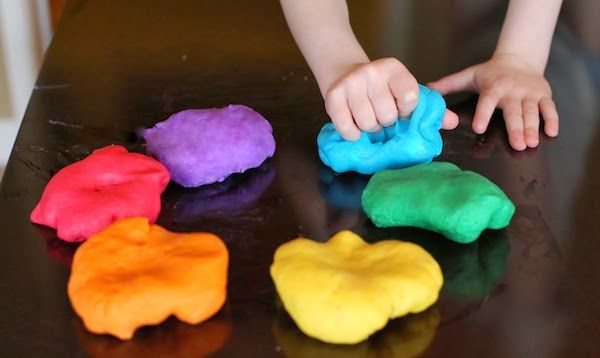 